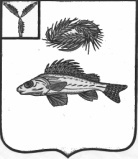 СОВЕТМАРЬЕВСКОГО МУНИЦИПАЛЬНОГО ОБРАЗОВАНИЯ
ЕРШОВСКОГО РАЙОНА САРАТОВСКОЙ ОБЛАСТИРЕШЕНИЕот 02.11.2018  года	                    № 4-9В соответствии с Федеральным законом РФ от 6 октября 2003 года №131-ФЗ «Об общих принципах организации местного самоуправления в Российской Федерации», руководствуясь Уставом Марьевского муниципального образования Ершовского района, Совет Марьевского муниципального образования Ершовского  района РЕШИЛ:Внести изменения в приложение решения Совета Марьевского муниципального образования Ершовского района от 05.08.2016 № 47-96 «Об определении специальных мест для официального обнародования нормативно-правовых актов Совета Марьевского МО», дополнив  таблицу следующими строками и столбцами:Разместить настоящее решение на официальном сайте администрации Ершовского  муниципального района.Глава Марьевского муниципального образования                    С.И. Яковлев   О внесении изменений в решение Совета Марьевского муниципальногообразования от 05.08.2016 №47-96 3.пос. БогдашиноИнформационный щит возле дома                              ул. Степная  д. 24.с. НоворяженкаИнформационный щитвозле дома ул. Колхозная д. 17